Gesetzliche & kirchliche Fest- und Feiertage 2019Feiertage 2019 (nicht gesetzlich)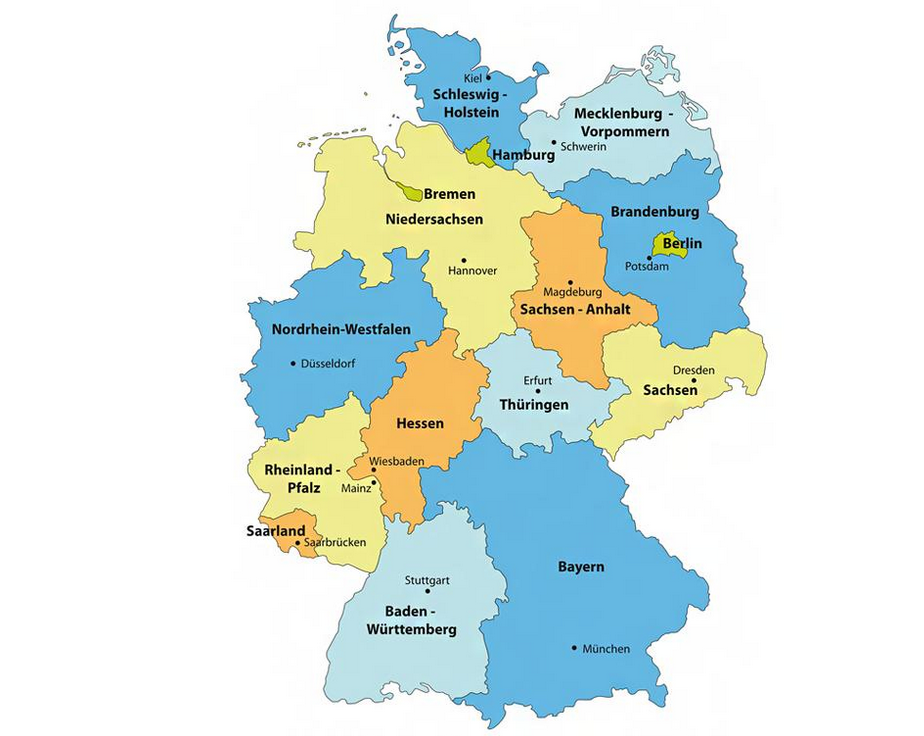 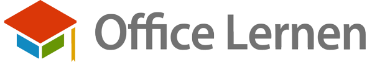 FeiertagDatumBundeslandNeujahr01.01.2019 (Di)Alle BundesländerHeilige Drei Könige06.01.2019 (So)Baden-Württemberg, Bayern und Sachsen-AnhaltKarfreitag19.04.2019 (Fr)Alle BundesländerOstersonntag21.04.2019 (So)BrandenburgOstermontag22.04.2019 (Mo)Alle BundesländerTag der Arbeit01.05.2019 (Mi)Alle BundesländerChristi Himmelfahrt30.05.2019 (Do)Alle BundesländerPfingstsonntag09.06.2019 (So)BrandenburgPfingstmontag10.06.2019 (Mo)Alle BundesländerFronleichnam20.06.2019 (Do)Baden-Württemberg, Bayern, Hessen, Nordrhein-Westfalen, Rheinland-Pfalz und SaarlandMariä Himmelfahrt15.08.2019 (Do)Bayern und SaarlandTag der Deutschen Einheit03.10.2019 (Do)Alle BundesländerReformationstag31.10.2019 (Do)Brandenburg, Mecklenburg-Vorpommern, Sachsen, Sachsen-Anhalt, Thüringen, Bremen, Niedersachsen, Schleswig-Holstein und HamburgAllerheiligen01.11.2019 (Fr)Baden-Württemberg, Bayern, Nordrhein-Westfalen, Rheinland-Pfalz und SaarlandBuß- und Bettag20.11.2019 (Mi)Sachsen1. Weihnachtstag25.12.2019 (Mi)Alle Bundesländer2. Weihnachtstag26.12.2019 (Do)Alle BundesländerFeiertagDatumValentienstag14.02.2019 (Donnerstag)Weiberfastnacht28.02.2019 (Donnerstag)Rosenmontag04.03.2019 (Montag)Fastnacht05.03.2019 (Dienstag)Aschermittwoch06.03.2019 (Mittwoch)Palmsonntag14.04.2019 (Sonntag)Gründonnerstag18.04.2019 (Donnerstag)Karsamstag20.04.2019 (Samstag)Walpurgisnacht30.04.2019 (Dienstag)Muttertag12.05.2019 (Sonntag)17. Juni 195317.06.2019 (Montag)Erntedankfest06.10.2019 (Sonntag)Halloween31.10.2019 (Donnerstag)Allerseelen02.11.2019 (Samstag)Martinstag11.11.2019 (Montag)Volkstrauertag17.11.2019 (Sonntag)Totensonntag24.11.2019 (Sonntag)1. Advent01.12.2019 (Sonntag)Nikolaus06.12.2019 (Freitag)2. Advent08.12.2019 (Sonntag)3. Advent15.12.2019 (Sonntag)4. Advent22.12.2019 (Sonntag)Heiligabend24.12.2019 (Dienstag)Silvester31.12.2019 (Dienstag)